МКУК «ЦБ Ивнянского района»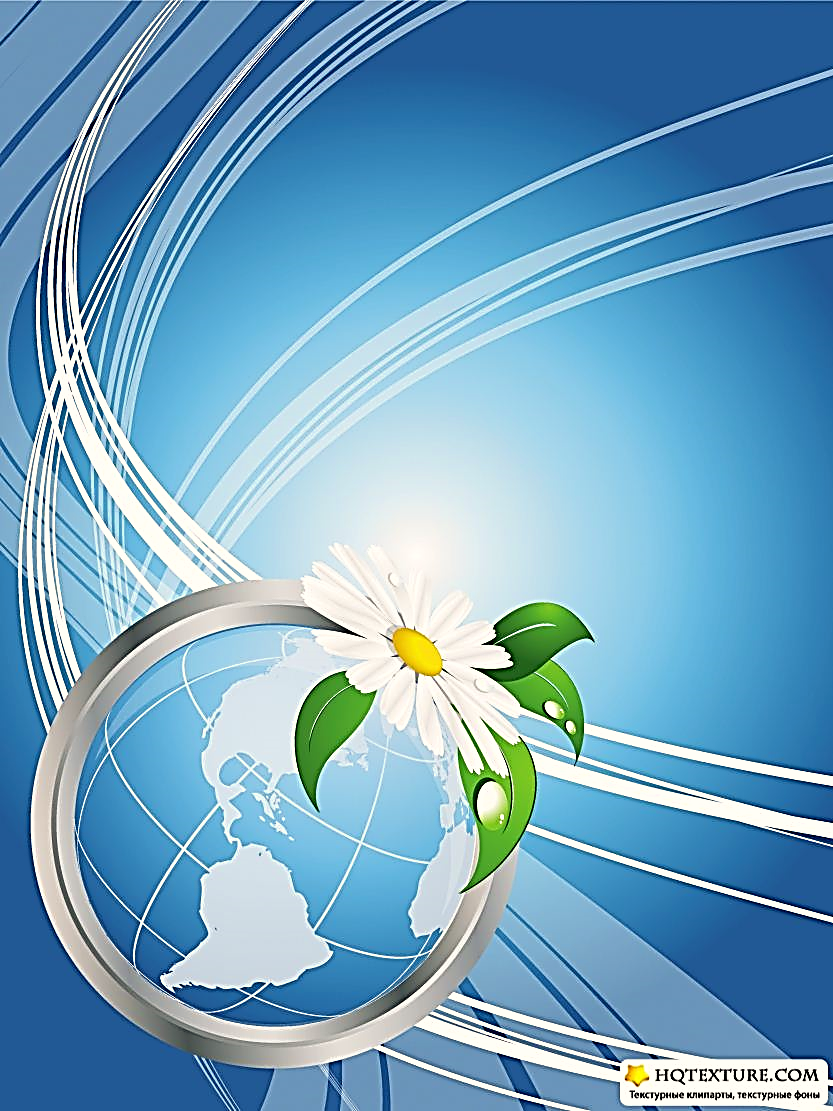 Методический отделПравила  поведения  на  природеИвня 2015гПравила поведения на водоеме:1.Не загрязняйте берега водоёмов (банками, бутылками, упаковками).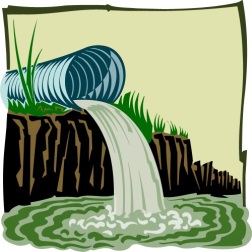         Консервные банки могут лежать  на земле 90 лет, полиэтилен разлагается примерно через 80-90 лет, а стекло  практически вечно.2. Не мойте машины на берегу и на мелководье (загрязнители попадут в воду и вызовут нарушения многих процессов в водоёме)3. Не рвите белые кувшинки, жёлтые кубышки и другие растения, растущие в водоёме, они являются  украшением водоёма и необходимы другим водным  обитателям.4. Не лови раков и двустворчатых моллюсков!5. Не пейте сырую воду из незнакомых источников – там могут быть болезнетворные микроорганизмы и вредные для здоровья вещества.6. Береги лягушек и головастиков!7. Не лови стрекоз!9. Не вылавливайте рыбы больше, чем 5 кг за сутки. Эта норма установлена для сохранения численности рыб в водоёмах.10. Не используй варварские орудия лова: бредни, остроги, сети – они недостойны Человека разумного, доброго, экологически грамотного.11. Не купайтесь в холодную погоду, вы можете  простудиться.12. Остерегайтесь теплового удара и солнечных ожогов при загорании на берегу, потому что прохлада от воды и отражение солнечных лучей создают обманчивое представление об условиях окружающей среды.13. Не ходи по слабому льду водоёма: можно упасть в ледяную воду.Правила поведения в лесу:1. Не врывайся в лес с криком: в этом доме много деток - птенчиков, зверушек; не пугай их. 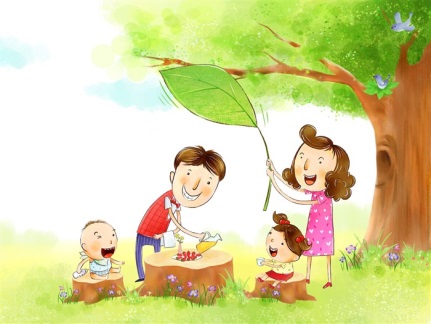 2. Не трогай птичьи яйца в гнезде - птица, учуяв посторонний запах, бросит гнездо.3. Не разоряй гнёзд - не губи малых деток наших пернатых друзей.4. Не приноси домой птенцов, выпавших из гнёзда (ты ведь тоже падал, когда учился ходить!). Птенчик у тебя дома будет чувствовать страх и, скорее всего, погибнет, а в лесу он у себя дома, а научиться летать ему помогают его родители и друзья.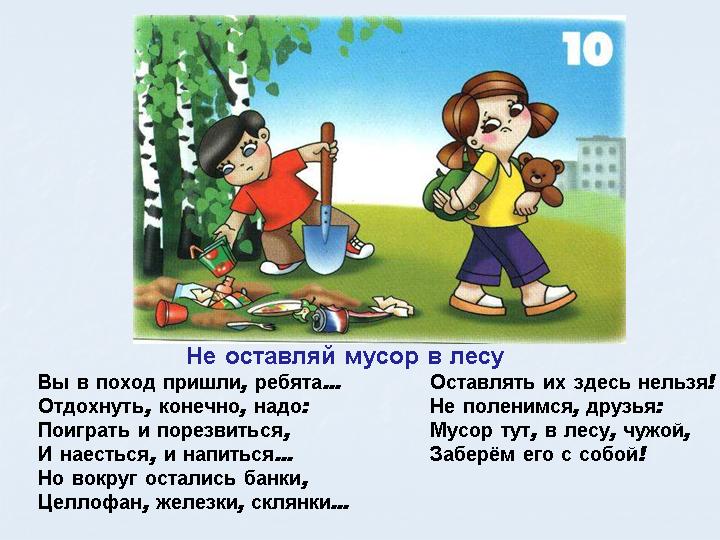 5. Не оставляй в лесу (на лугу, у реки) мусор – в замусоренный лес ты не захочешь больше прийти, а кроме того:     а) гниющий мусор будет распространять дурной запах;     б) оставленная бумага может загореться от ярких солнечных лучей и устроить пожар;     в) целлофан и полиэтилен долго не разлагаются, помешают расти растениям, т.к. не пропускают воздух. А также могут вызвать гибель животного, проглотившего кусок целлофана;     г) консервная банка может поранить лапки животного и даже послужить ловушкой для мелких зверьков; солнечную погоду, концентрируя, словно линза, солнечные лучи.Не ломай деревья - они тоже живые, только не могут ни убежать, ни закричать, ни защититься. Не сдирай белую кожу с тела берез - им тоже больно.6. Не лови понравившуюся тебе бабочку или жука –  может быть это последний экземпляр на всей земле.7. Не рви цветы - пусть цветут они в наших лесах, полях, лугах, украшая нашу землю, радуя взор своей красотой и наполняя воздух нежным благоуханьем.8. Собирая лекарственные травы, оставьте на месте сбора часть хороших растений с плодами, корневищами или луковицами для размножения.9. Не разжигай костёр вблизи дерева или куста - соблюдай правила разведения костров, чтобы не случился пожар.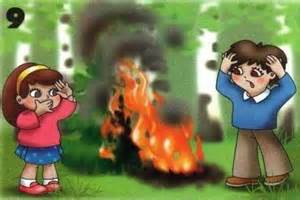 10. Не оставляй костёр непотушенным.11. Не разоряй муравейник - муравьи – это санитары леса, они приносят много пользы.12. Не убивай лягушек и жаб - в мире нет ничего бесполезного и безобразного.13. Не сбивай ногами и не топчи ядовитые грибы - ими лечатся лесные жители.14. Оставляй место своей стоянки в таком виде, в каком ты хотел бы застать его в следующий свой приход.15. Не засоряй водоёмы - может быть, тебе придётся отсюда брать воду для приготовления пищи? А может, ты захочешь искупатьПравила поведения на лугу:1. Не рвите охапками цветы2. Не ловите бабочек, не разоряйте гнёзда шмелей. Без этих насекомых у многих растений не произойдёт опыление-не будет плодов и семян.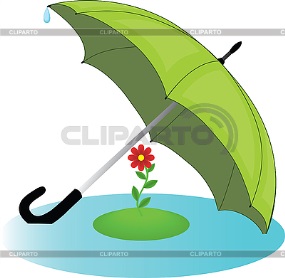 3.Не уничтожайте гусениц. Большинство   гусениц никакого ущерба человеку не  приносят4.Не поджигайте на лугу сухую прошлогоднюю траву. В огне погибают подземные части многих растений, божьи коровки, шмели, гнёзда птиц.5.Бережно относитесь к живущим на лугу птицам, ящерицам, жабам. Они поддерживают экологическое равновесие луга. Если их не станет, растительноядные насекомые начнут беспрепятственно размножаться и погубят множество растений.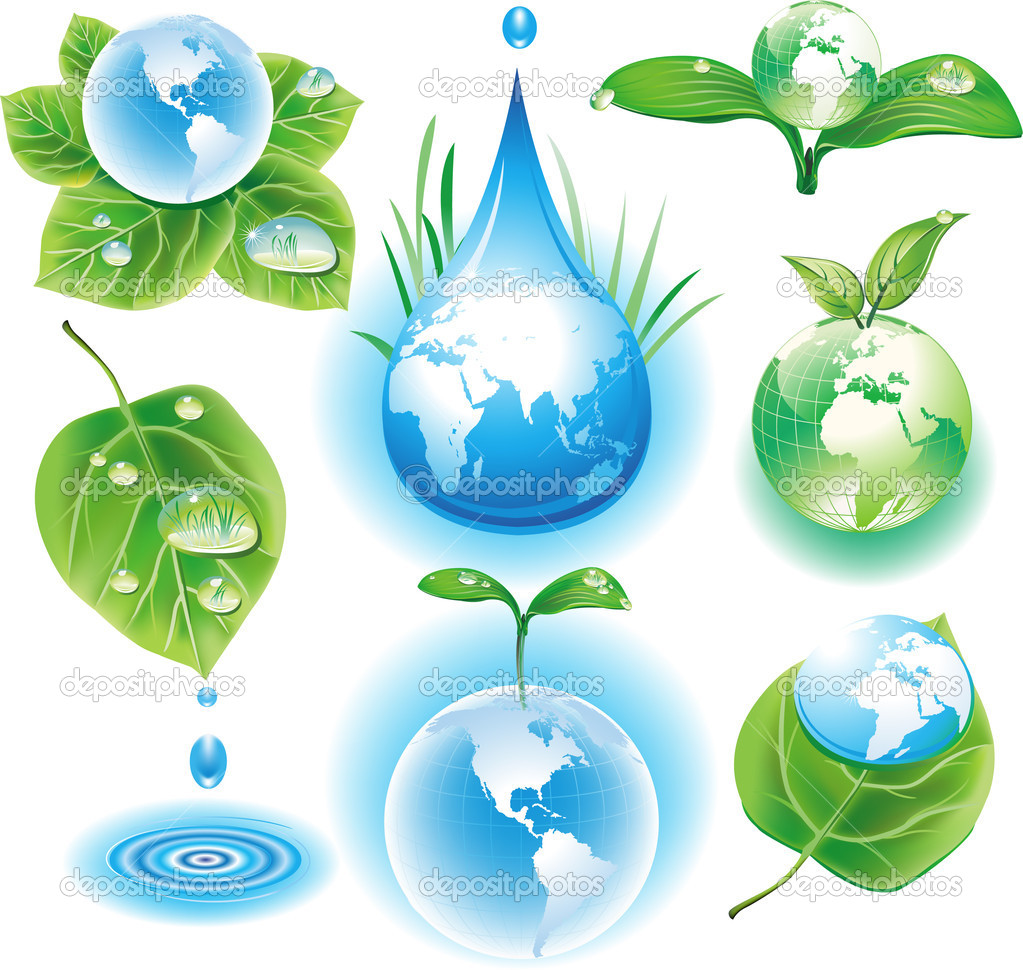 